PROFESOR/PROFESORICA MATEMATIKE Radno mjesto
Mjesto rada: OSIJEK, OSJEČKO-BARANJSKA ŽUPANIJA Broj traženih radnika: 1 Vrsta zaposlenja: na određeno radno vrijeme do povratka zaposlenice s bolovanja Radno vrijeme: puno radno vrijeme Naknada za prijevoz: U cijelosti Natječaj vrijedi od: 15.01.2015 Natječaj vrijedi do: 23.01.2015. Posloprimac
Razina obrazovanja: Uvjeti za zasnivanje radnog odnosa utvrđeni su Zakonom o odgoju i obrazovanju u osnovnoj i srednjoj školi  i Pravilnikom o stručnoj spremi i pedagoško-psihološkom obrazovanju nastavnika u srednjem školstvu.Radno iskustvo: Nije važno 
Dokumentacija: preslik Diplome, preslik Uvjerenja o stečenim pedagoškim kompetencijama, preslik Uvjerenja o nekažnjavanju ne starije od 30 dana, preslici domovnice i rodnog lista, Potvrda o podacima iz evidencije HZMO. Poslodavac
Poslodavac: ELEKTROTEHNIČKA I PROMETNA ŠKOLA OSIJEK Kontakt: pismena zamolba: 31000 Osijek, Istarska 3 Hrvatski zavod za zapošljavanje 
Sva prava pridržana © 2015, www.hzz.hr 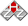 